Standards:MUS-HS.PrEE.05.1a Develop strategies to address technical challenges in a varied repertoire of music and evaluate their success using feedback from ensemble peers and other sources to refine performances.Objectives:I can demonstrate correct breathing techniquesI can sing with a supported tone appropriate to my grade level/ageI can recognize and identify my part in the musicLearning Activities:We will start by standing-shaking our feet and hands out-placing our feet so they are aligned with our hips-roll shoulders forward/back-look over right shoulder then left shoulder-look down towards the floor then up to the ceiling Warm Ups:1. To get our voices moving we will do big yawns/sirens up and down2. Na Ni Na Ni
-Start in key of C and continue up an octave (or listen to choir and assess if they need to stop sooner or keep going)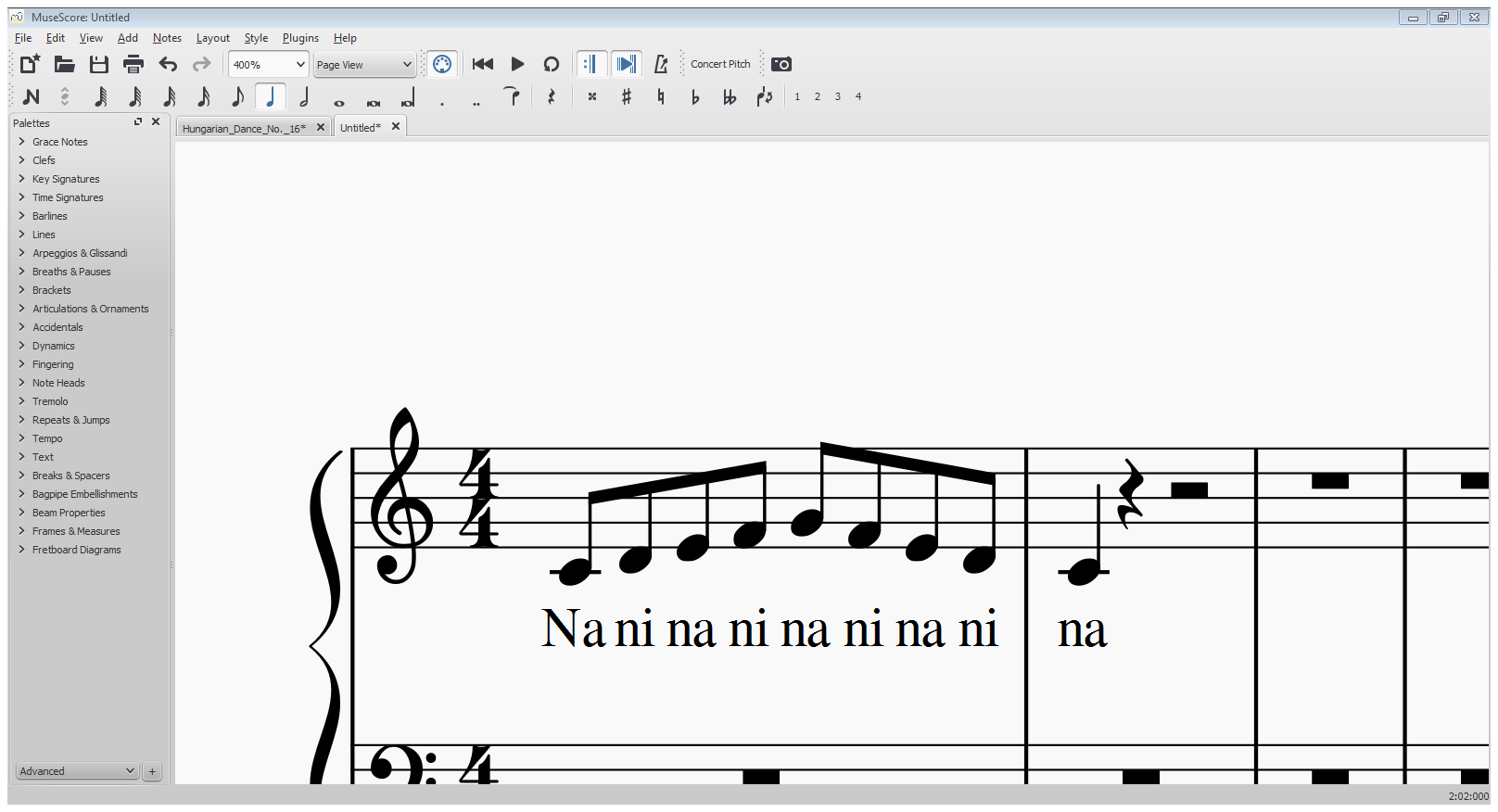 3. ng – Ah (resonance)	-Start on C and continue up to Bb.	-Let them know that this is helping open up the throat to create a more resonant sound
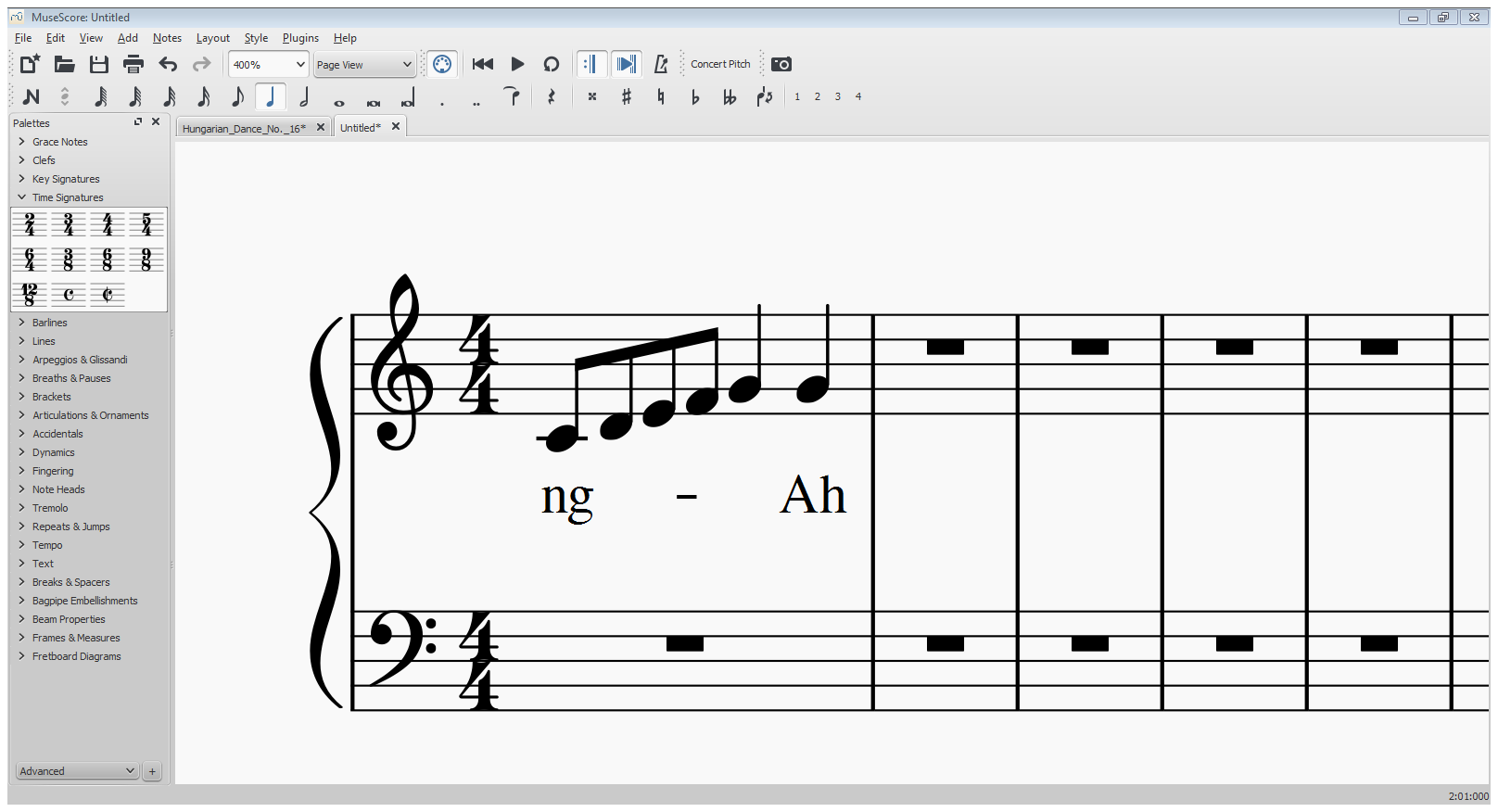 4. Minor second descending warm up (Based on Feed the Birds)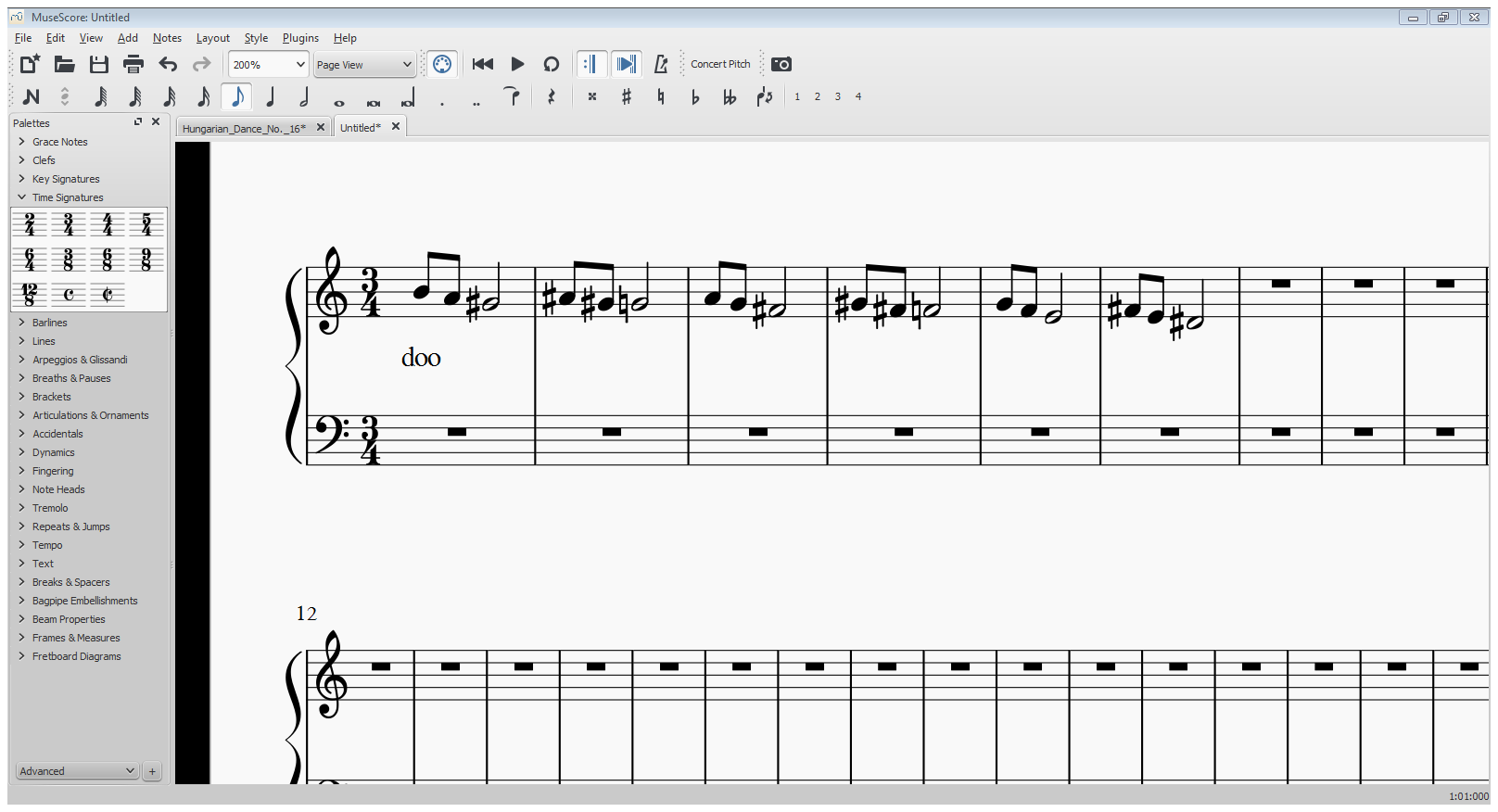 -After doing warm up have students turn to page 3 in Feed the Birds and sing the last measure of the first line (both soprano and alto are in unison) on doo into the first measure of the second line. 